Publicado en Málaga el 12/08/2021 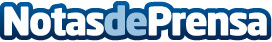 RINBER Abogados entre los mejores abogados en Málaga, según el Diario Digital Información LegalEl prestigioso diario jurídico digital, (Información Legal) anualmente elige un ranking de los mejores abogados de Málaga, ha seleccionado a este bufete de abogados expertos en derecho penalDatos de contacto:Manuel RinconDirector de RINBER Abogados627467043Nota de prensa publicada en: https://www.notasdeprensa.es/rinber-abogados-entre-los-mejores-abogados-en Categorias: Nacional Derecho Andalucia Emprendedores http://www.notasdeprensa.es